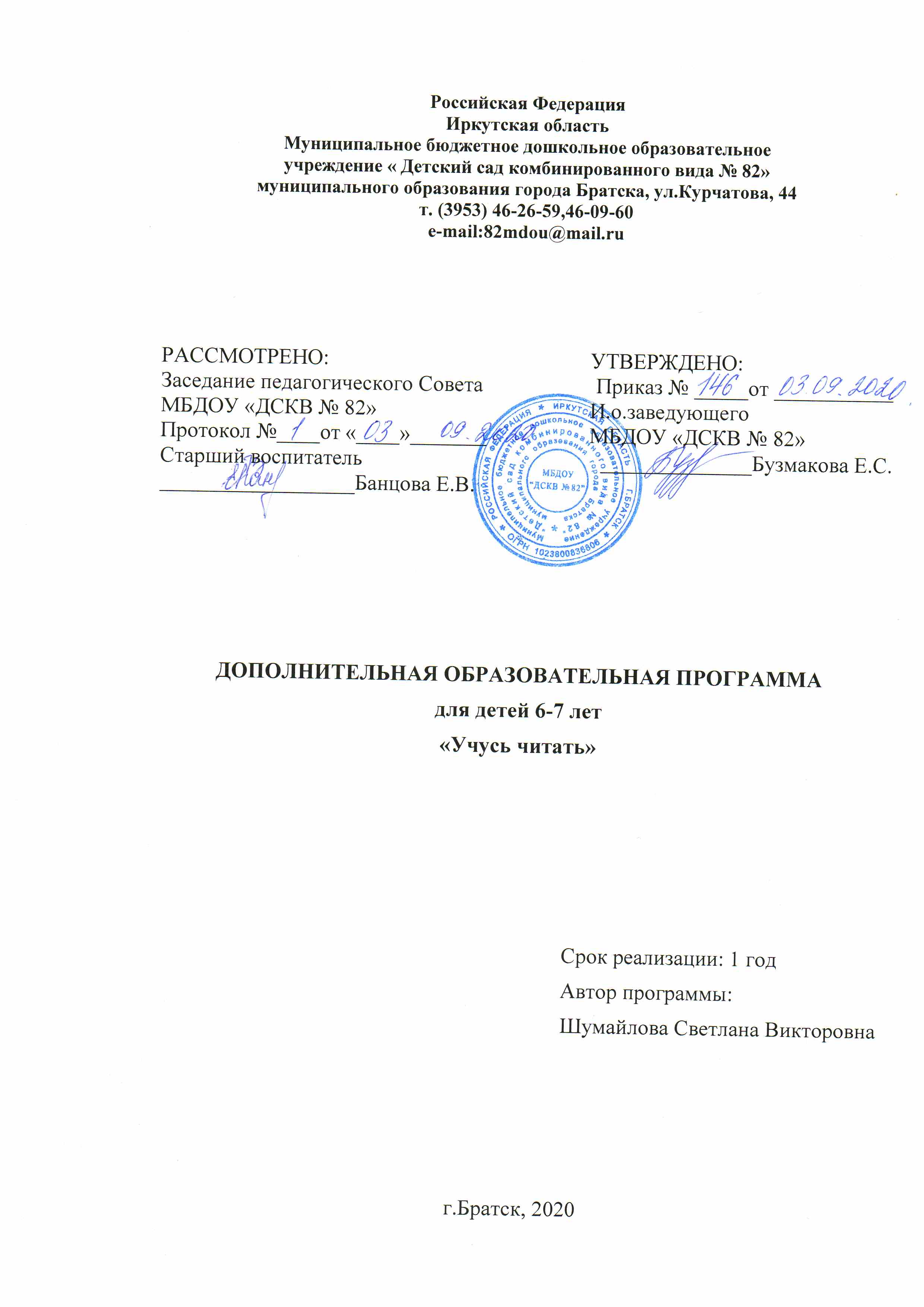 ПОЯСНИТЕЛЬНАЯ ЗАПИСКАПроцесс обучения чтению самый интересный, но трудный и ответственный. Если дети не будут правильно, бегло, выразительно читать, они не смогут овладеть грамотным письмом, не научатся решать задачи. Научить детей читать – значит подготовить их к самостоятельной работе с текстом, привить любовь к чтению. Следовательно, овладение навыками чтения это и средство, и одно из условий общего развития детей. Процесс чтения очень сложен, поскольку в нем участвуют мышление, речь, восприятие, память, воображение, слуховые и звуковые анализаторы.Обучение чтению, без сомнения, является одним из главных условий успешного раннего развития ребенка.Результативное обучение чтению напрямую зависит от развития познавательных способностей детей. Подготовка к обучению чтению детей дошкольного возраста, должна включать в себя игры которые способствуют освоению навыков чтения. Они направлены на развитие памяти, внимания, мышления и мелкой моторики.Ребенок, который начал читать в раннем возрасте, безусловно, имеет преимущество перед своим не умеющим читать сверстником:- читая, малыш развивает свою речь, поскольку чтение - это одна из разновидностей речи (письменная);- читая и запоминая новые слова, ребенок развивает мышление, увеличивает словарный запас;- чтение помогает малышу запомнить эталоны построения предложений, и он сам начинает строить свою речь правильно;- многократно прочитывая одно и то же слово, ребенок зрительно запоминает его начертание, то поможет ему в будущем правильно писать;- чтение - это новый вид получения информации, теперь малыш может самостоятельно узнавать интересующие его сведения.Исходя из изложенных выше позиций, была разработана  программа дополнительного образования  по познавательном развитию «Учусь читать».Направленность:Программа направлена на организацию дополнительных занятий с воспитанниками подготовительной  группы дошкольного учреждения. Представленная программа построена на принципах развивающего обучения, предполагающего формирование у детей умения слогового чтения, а также умения самостоятельно мыслить, анализировать, обобщать, устанавливать причинно-следственные связи.Целесообразность:Обучение чтению дошкольников – это важный этап на пути подготовки к школе, т.к. читающие дети легче и быстрее усваивают школьную программу, проще переносят адаптационный период в начальной школе, испытывают большее чувство уверенности в своих возможностях, что позволяет им показывать хороший уровень знаний и умений.Актуальность программы:Определяется  ее направленностью на создание условий для развития познавательных способностей детей, общих учебных умений и навыков. Для успешного обучения необходимо, чтобы ребенок пришел в школу подготовленным. От того, насколько высока эта готовность, зависит процесс адаптации к школе и дальнейшие успехи в учебе.К овладению первоначальными навыками чтения требуется определенная готовность сенсомоторной и интеллектуальной сфер дошкольника. Поэтому каждому ребенку необходимо разное время для овладения навыком чтения. В процессе обучения чтению необходим индивидуальный подход.Желательно, чтобы к моменту чтения слогов и слов с изучаемыми буквами, ребенок уже мог правильно произносить эти звуки. Поэтому в настоящую программу включены элементы логопедических упражнений, направленных на совершенствование артикуляционной моторики, а также обучение букв расположено в определенном порядке: вначале знакомимся с гласными, и только после знакомства с гласными - перебегаем к согласным.В процессе освоения данной программы дети овладевают слоговым и слитным способом чтения, что обеспечивает плавность и правильность процесса чтения.Работа построена по принципу максимального использования ребенком собственной познавательной активности и последовательного введения программного материала (то есть от простого к сложному), с учетом условий дошкольного учреждения.Цели и задачи программы:Цель: формирование запаса знаний, умений и навыков, создающих предпосылки для успешного перехода к обучению в начальной школе; научить чтению слогов.Задачи:1. Учить правильной артикуляции звуков, определять место звука (буквы) в слове.2. Учить слитному чтению слогов, проводить анализ прочитанного.3. Развивать психические процессы: память, внимание, мышление, воображение.4. Воспитывать интерес к чтению.Условия реализации программы:Занятия должны проводиться в помещении с хорошим освещением и вентиляцией. Для занятий необходимы столы и стулья, соответствующие росту детей, магнитно – маркерная доска с набором букв, маркеры, демонстрационная или индивидуальные для каждого ребенка разрезные азбуки, звуковые и слоговые линейки, таблицы слогов и слов.Данная форма работы позволяет решить задачу обучения элементарным навыкам чтения со значительно большим эффектом, так как учитывает индивидуальные особенности детей, а также позволяет оптимально дозировать нагрузку на каждого ребенка в группе. Непосредственно образовательная деятельность не превышает 30 минут (СанПин 2.12.7).Этапы реализации программы:Возраст детей, участвующих в реализации данной образовательной программы. Дети 6-7 лет, старшего дошкольного возраста дошкольного учреждения.Сроки реализации (продолжительность образовательного процесса, этапы) Программа рассчитана на 7 месяцев обучения дошкольников.Занятия проводятся 1 раз в неделю по 30 минут. Полный курс 7 месяцев, 30 занятий.Основная форма занятий – подгрупповая. Для успешной реализации программы формируют группу не более 12 человек ( подгруппы по 6 воспитанников).Для успешной реализации программы используются следующие методы работы:- словесные: беседа, рассказ, объяснение;- наглядно-иллюстративные: демонстрации, иллюстрации, рассказ;- практические: упражнения, игра, конструирование, рисование;- работа с книгой, слоговыми таблицами;Содержание программы:Подбираемые задания исходят из естественной логики обучения детей грамоте: звук – буква, чтение – письмо. Для развития фонематических процессов используются игры, которые формируют умения выделять и определять наличие звука составлять слова с изучаемым звуком, сознательно выполнять звуковой анализ слов, активизируют внимание, наблюдательность («Кто внимательный?», «Кто больше?», «Перекличка» и др.).Также используются загадки при изучении звуков. Они активизируют мышление и речь ребенка, тренируют внимание и память, развивает любознательность.Скороговорки помогают детям развивать фонематический слух, дают понимание того, как важно правильно произносить каждый звук в слове. Скороговорки проговариваются сначала медленно и громко, потом тише и быстрее, почти шепотом. Используя скороговорки, чистоговорки, считалки, веселые стихи, педагог закрепляет правильное произношение детьми звуков, отрабатывает дикцию, способствует развитию голосового аппарата, темпа речи.Чтобы дети лучше запомнили букву, предлагаются задания: пофантазировать, на что она похожа, выложить ее из счетных палочек, найти букву в кассе букв, затем среди других букв, перевернутых на доске, дописать недостающие элементы букв.Основные формы работы с воспитанниками: игры-путешествия со звуками и буквами, по сказкам; дидактические игры со словами: «Угадай первый звук в слове», «Назови слово на определённый звук», «Назови слово на определённый звук», «Мама пошла в магазин», «На что похожа буква»; игры с магнитной азбукой: «Чудесный мешочек», «Какой буквы не стало», «Сложи слово из букв магнитной азбуки» и т.д. К концу года дети могут читать целыми словами и предложениями из 2-3 слов. Игры-путешествия включают разнообразный познавательный материал, богатый речевым наполнением. Сценарии игр-путешествий составлены таким образом, что дети читают стихи, проговаривают чистоговорки, поют песни, играют в игры. Дети не утомляются, так как деятельность разнообразна, яркие образы вызывают интерес.Овладение грамотой требует от ребенка большого умственного и физического напряжения. Поэтому на каждом занятии учебная деятельность обязательно сочетается с игрой и своего рода разминкой,  состоящей из артикуляционных, пальчиковых , дыхательных упражнений. Так же включаются 1-2 упражнения для профилактики нарушения зрения, осанки, гиподинамии. Разминка проводится 1-2 раза во время занятия по мере утомления детей.Таким образом, во время непосредственно образовательной деятельности у детей, кроме развития элементарных навыков чтения и первоначальных навыков письма, происходит всестороннее развитие: умственное развитие, развитие творческих и психофизических процессов.Планируемые результаты :Воспитанники должны знать и умет:различать понятия «звук», «буква»;алфавит;определять наличие и место заданного звука в слове;анализировать звуковой состав слова;определять количество слогов в слове, ударный слог;уметь составлять слова из слогов;иметь представление о предложении;уметь выделять последовательность звуков в простых слова;плавно читать слоги, сознательно читать слова и предложения из 2-3 слов;взаимодействовать со сверстниками и взрослыми:уметь пользоваться выразительными средствами языка;уметь различать на слух и в произношении все звуки родного языка;уметь называть слова с определенным звуком, находить слова с этим звуком в предложении, определять место звука в слове.Учебно - тематический план Заключение:Реализация программы «Учусь читать» способствует развитию у воспитанников дошкольных учреждений фонематического слуха и восприятия; формированию верных и точных артикуляционных укладов при произношении звуков речи; закреплению представлений о всех буквах алфавита; сознательному овладению навыками аналитического чтения. Кроме осуществления основной задачи – обучения чтению дошкольников, занятия по данной программе способствуют активизации высших психических функции дошкольников: расширению объема внимания и восприятия; развитию памяти и логического мышления.Используемая методическая литература:1. Большой букварь в играх, сказках, стихотворениях, загадках. Л.П. Савина, Т.В. Крылова. –М.: ООО «Фирма «Издательство АСТ», 2009г.2. Говорим правильно: Учебно – методический комплект.О.С.Гомзяк-ММ.: ИздательствоГНОМ, 2013 г.3. Пальчиковые игры. Е.П. Пименова – М.: Феникс, 2007г4. Путешествие в Звукоречье: Пособие по обучению детей грамоте. Г.Н.Градусова- Пермь,1995г..5. Развивающие игры для детей дошкольного возраста: Книга для воспитателя детского сада.Богуславская З.М., Смирнова Е.О. - М.: Просвещение, 1991.6. «Уроки сказки», Л.П. Стрелкова – М.: Педагогика, 2000г.месяцнеделятема занятия, основные задачиОКТЯБРЬ1Неречевые звуки. Понятие звук. Развитие слухового внимания и фонематического восприятия на материале неречевых звуков. Дать понятие «звук», «звук речи», «гласный звук», «согласный звук». Развиваем внимание. Звук и буква «А» Уточнение артикуляции звука «А». Определение позиции звука А в слове (начало, середина, конец.) Знакомство с буквой А.Звуковой анализ и синтез звукосочетаний из 2 гласныхОКТЯБРЬ2Звук и буква «У» Уточнение артикуляции звука «У». Определение позиции звука У в слове (начало, конец). Знакомство с буквой У. Деление слов на слоги. Практическое усвоение в речи существительных с уменьшительно-ласкательными и увеличительными суффиксами. Закрепление умений правильно употреблять в речи простые предлоги: В,НА,ПОД.Звук и буква «О» Уточнение артикуляции звука «О» Определение позиции звука О (начало, середина , конец слова). Анализ обратных слогов ОУ,ОА. Знакомство с буквой О. Чтение сочетаний АО, УООКТЯБРЬ3Звук и буква «Ы» Уточнение артикуляции звука « «Ы». Дифференциация звука «Ы». Определение позиции звука Ы в слове (начало, середина, конец.) Звуковой анализ и синтез звукосочетаний из 3 гласных. Знакомство с буквами Ы. Звуки и буквы «И-Ы» Уточнение артикуляции звуков «И», «Ы». Дифференциация звуков «И» - «Ы». Определение позиции звука И (Ы) в слове (начало, середина, конец.) Звуковой анализ и синтез. Знакомство с буквами И, Ы.ОКТЯБРЬ4Звук и буква «Т» Уточнение артикуляции и четкого произношения звуков «Т», «Ть». Определение позиции звука Т в словах (начало, середина, конец слова). Анализ обратного слога типа АТ. Знакомство с буквой Т. Чтение сочетаний АТ, УТ, ИТ. Звук и буква «Д» Уточнение артикуляции звука «Д». Характеристика звука по звонкости – глухости. Упражнение в звуковом анализе и синтезе двусложных слов, типа ДО-МИК Подбор слов к схеме. Чтение слогов и слов, выкладывание слов из разрезнойОКТЯБРЬ5Звуки и буквы «Т-Д» Уточнение артикуляции и дифференциация звуков «Т-Д». Дифференциация звуков по звонкости – глухости. Упражнение в звуковом анализе и синтезе двусложных слов.Подбор слов к схеме.Чтение слогов и слов, выкладывание слов из разрезной азбуки. 10 Звук и буква «И» Уточнение артикуляции звуков «И» Дифференциация звука «И» Определение позиции звука И в слове (начало, середина, конец.) Звуковой анализ и синтез звукосочетаний из 3 гласных. Знакомство с буквами И.НОЯБРЬ1Звук и буква «К» Уточнение артикуляции и четкого произношения звуков «К», «Кь». Определение позиции звука «К» в словах (начало середина, конец слова.) Анализ обратного слога: АК,ОК,УК,ИК. Знакомство с буквой К. Чтение сочетаний АК, УК, ИК. Звук и буква «Г» Уточнение артикуляции и четкого произношения звуков «Г», «Гь». Определение позиции звука «Г» в словах (начало середина, конец слова.) Анализ обратного слога: АГ,ОГ,УГ,ИГ. Знакомство с буквой Г. Чтение сочетаний АГ, УГ, ИГ.НОЯБРЬ2Звуки и буквы «Г-К» Уточнение артикуляции и дифференциация звуков «К-Г». Дифференциация звуков по звонкости – глухости. Упражнение в звуковом анализе и синтезе двусложных слов, типа ГАЛ-КА, КАП-КАН. Подбор слов и предложений к схеме. Чтение слогов и слов. Звук и буква «М» Уточнение артикуляции и четкого произношения звуков «М», «Мь». Определение позиции звука «М» в словах (начало середина, конец слова.) Анализ обратного слога: АМ, УМ, ИМ; прямого слога МА, МУ.Знакомство с буквой М. Чтение сочетаний АМ, УМ, ИМ, МА, МУ, МЫ.НОЯБРЬ3Звуки «М и Мь»  Уточнение артикуляции и дифференциация звуков «М и Мь». Определение позиции звуков «М и Мь» в словах (начало середина, конец слова.) Упражнение в звуковом анализе и синтезе односложных слов.  Звук и буква «Н и Нь» Уточнение артикуляции и четкого произношения звуков «Н», «Нь». Определение позиции звука «Н» в словах (начало середина, конец слова.) Анализ обратного слога: АН, УН, ИН; прямого слога НА, НУ. Знакомство с буквой Н. Чтение сочетаний АН, УН, ИН, НА, НУ, НЫ.НОЯБРЬ4Звук и буква «П и Пь» Уточнение артикуляции звука«П». Характеристика звука по звонкости – глухости. Упражнение в звуковом анализе и синтезе двусложных слов. Звук и буква «Б» Уточнение артикуляции звука«Б». Характеристика звука по звонкости – глухости. Упражнение в звуковом анализе и синтезе двусложных слов, типа БУЛ-КА. Подбор слов к схемеДЕКАБРЬ1Звуки и буквы «П-Б» Уточнение артикуляции и дифференциация звуков «П-Б». Дифференциация звуков по звонкости – глухости. Упражнение в звуковом анализе и синтезе двусложных слов, типа ПАЛ-КА. Подбор слов к схеме. Чтение слогов и слов, выкладывание слов из разрезной азбуки. Звук и буква «С» Уточнение артикуляции звука «С». Определение позиции звука «С» в словах (начало середина, конец слова.) Упражнение в звуковом анализе и синтезе односложных слов.Знакомство с буквой С. Чтение слогов СА, СУ, СЫ, СО, СИ, слов СОК, СУК.ДЕКАБРЬ2Звуки «С-Сь». Уточнение артикуляции и дифференциация звуков «С-Сь». Определение позиции звуков «С, Сь» в словах (начало середина, конец слова.) Упражнение в звуковом анализе и синтезе односложных слов.  Звук и буква «З» Уточнение артикуляции и четкого произношения звука «З». Определение позиции звука «З» в словах (начало середина слова.) Анализ двусложного слова, типа О-СЫ, У-СЫ, ЗУ-БЫ. Подбор слов с заданным количеством слогов. Пересказ рассказа по сюжетной картинке «Зоя и Коза».ДЕКАБРЬ3Звуки «З-ЗЬ». Уточнение артикуляции и дифференциация звуков «З-Зь». Определение позиции звуков «З», «Зь» в словах (начало середина, конец слова.) Знакомство с буквой З. Чтение односложных слов, выкладывание из разрезной азбуки. Упражнение в звуковом анализе и синтезе двусложных слов, типа ЗИМА, ЗИНА Звуки «С-З» Уточнение артикуляции и дифференциация звуков «С-З». Дифференциация звуков по звонкости – глухости. Упражнение в звуковом анализе и синтезе двусложных слов, типа СОВЫ, ЗУБЫ. Подбор слов к схемеДЕКАБРЬ4Звук и буква «Ш» Закрепление правильного произношения звука «Ш», знакомство с буквой Ш. Игровые приемы звукового анализа и синтеза всех типов слогов. Выкладывание односложных слов из разрезной азбуки  Звуки «С-Ш» Уточнение артикуляции звуков «С», «Ш». Дифференциация звуков С-Ш. Игровые приемы звукового анализа и синтеза всех типов слогов. Выкладывание двусложных слов из разрезной азбуки.ЯНВАРЬ1Звук и буква «Ж». Закрепление правильного произношения звука «Ж», знакомство с буквой Ж. Игровые приемы звукового анализа и синтеза всех типов слогов. Чтение слов различной слоговой сложности в игровой ситуации. Познакомить детей с правилами правописания: ШИ, ЖИ  Звуки «З-Ж» Уточнение артикуляции звуков «Ж», «З». Дифференциация звуков Ж-З. Чтение слов различной слоговой сложности в игровой ситуации. Преобразование слов, составленных из букв разрезной азбуки. Упражнение в решении кроссвордов, разгадывании ребусовЯНВАРЬ2Звуки «Ш-Ж» Уточнение артикуляции звуков «Ж», «Ш». Дифференциация звуков Ж-Ш. Игровые приемы звукового анализа и синтеза всех типов слогов. Звук и буква «В и Вь» Уточнение артикуляции звука «В и Вь». Характеристика звука по звонкости – глухости. Упражнение в звуковом анализе и синтезе двусложных слов, типа СТОЛ. Подбор слов и предложений к схеме.Чтение слов, выкладывание слов из разрезной азбуки. Составление рассказа-описания по плану (схеме).ЯНВАРЬ3Звук и буква «Ф» Уточнение артикуляции звука «Ф». Характеристика звука по звонкости – глухости. Упражнение в звуковом анализе и синтезе двусложных слов, типа СТОЛ. Подбор слов и предложений к схеме. Чтение слов, выкладывание слов из разрезной азбуки Звуки и буквы «В-Ф» Уточнение артикуляции и дифференциация звуков «В-Ф». Дифференциация звуков по звонкости – глухости. Упражнение в звуковом анализе и синтезе двусложных слов, типа СТОЛ. Подбор слов и предложений к схеме. Чтение слов, выкладывание слов из разрезной азбуки.ЯНВАРЬ4Звук и буква «Э» Уточнение артикуляции звука «Э» Упражнение в звуковом анализе и синтезе слов всех типов. Подбор слов и предложений к схеме. Чтение слов, выкладывание слов из разрезной азбуки. Звук и буква «Е» Уточнение артикуляции звука «Е» Упражнение в звуковом анализе и синтезе слов всех типов. Подбор слов и предложений к схеме. Чтение слов, выкладывание слов из разрезной азбукиФЕВРАЛЬ1Звук и буква «Ё» Уточнение артикуляции звука «Ё» Упражнение в звуковом анализе и синтезе слов всех типов. Подбор слов и предложений к схеме. Чтение слов, выкладывание слов из разрезной азбуки  Звук и буква «Ю» Уточнение артикуляции звука «Ю» Упражнение в звуковом анализе и синтезе слов всех типов. Подбор слов и предложений к схеме. Чтение слов, выкладывание слов из разрезной азбукиФЕВРАЛЬ2Звук и буква «Я» Уточнение артикуляции звука «Я» Упражнение в звуковом анализе и синтезе слов всех типов. Подбор слов и предложений к схеме. Чтение слов, выкладывание слов из разрезной азбуки Звук и буква «Л» Закрепление правильного произношения звука «Л», знакомство с буквой Л. Игровые приемы звукового анализа и синтеза всех типов слогов. Выкладывание односложных слов из разрезной азбуки. Упражнение в решении кроссвордов, разгадывании ребусовФЕВРАЛЬ3Звуки «Л-Ль» Уточнение артикуляции звуков «Л», «Ль». Дифференциация звуков Л-Ль. Игровые приемы звукового анализа и синтеза всех типов слогов. Выкладывание двусложных слов из разрезной азбуки. Упражнение в решении кроссвордов, разгадывании ребусов.  Звук и буква «Р и Рь» Закрепление правильного произношения звука «Р и РЬ», знакомство с буквой Р. Игровые приемы звукового анализа и синтеза всех типов слогов. Выкладывание односложных слов из разрезной азбуки. Упражнение в решении кроссвордов, разгадывании ребусов.Пересказ рассказа «Ворона и рак» (по Л.Н.Толстому) с опорой на пиктограмму.ФЕВРАЛЬ4Звуки «Р-Л» Уточнение артикуляции звуков «Л», «Р». Дифференциация звуков Л-Р. Игровые приемы звукового анализа и синтеза всех типов слогов. Выкладывание двусложных слов из разрезной азбуки. Упражнение в решении кроссвордов, разгадывании ребусов  Звук и буква «Ч» Уточнение артикуляции и дифференциация звуков Ч-Ть. Чтение слов различной слоговой сложности в игровой ситуации. Преобразование слов, составленных из букв разрезной азбуки. Письмо под диктовку слов, сочетаний слов.МАРТ1Звук и буква «Щ» Уточнение артикуляции и дифференциация звуков Щ-Сь. Чтение слов различной слоговой сложности в игровой ситуации. Преобразование слов, составленных из букв разрезной азбуки. Письмо под диктовку слов, сочетаний слов, предложений. Познакомить детей с правилами правописания: ЧА, ЩА, ЧУ, ЩУ. Звук и буква «Ц» Уточнение артикуляции и дифференциация звуков Тс-Ц. Чтение слов различной слоговой сложности в игровой ситуации. Преобразование слов, составленных из букв разрезной азбуки. Письмо под диктовку слов, сочетаний словМАРТ2Звуки «Ц-С» Уточнение артикуляции звуков «Ц», «С». Дифференциация звуков Ц-С. Игровые приемы звукового анализа и синтеза всех типов слогов. Выкладывание двусложных слов из разрезной азбуки. Упражнение в решении кроссвордов, разгадывании ребусов. Звук и буква «Х» Уточнение артикуляции звука Х. Чтение слов различной слоговой сложности в игровой ситуации. Преобразование слов, составленных из букв разрезной азбуки. Письмо под диктовку слов, сочетаний слов.МАРТ3Звуки «Х и Хь» Уточнение артикуляции звуков «Х», «Хь». Дифференциация звуков Х-Хь. Игровые приемы звукового анализа и синтеза всех типов слогов. Выкладывание двусложных слов из разрезной азбуки. Упражнение в решении кроссвордов, разгадывании ребусов. Звук и буква «Й» Уточнение артикуляции звука «Й» Определение позиции звука Й (начало, середина , конец слова). Знакомство с буквой Й. Чтение слов ЙОД, ЙОГУРТМАРТ4Буквы «Ь и Ъ» Игровые приемы звукового анализа и синтеза всех типов слогов. Выкладывание двусложных слов из разрезной азбуки. Упражнение в решении кроссвордов, разгадывании ребусов Буквы и звуки «Ч-Т-С» Уточнение артикуляции звуков «Ц», «Ч»«С». Дифференциация звуков Ц-С, Ч-Т Игровые приемы звукового анализа и синтеза всех типов слогов. Выкладывание двусложных слов из разрезной азбуки. Упражнение в решении кроссвордов, разгадывании ребусов.АПРЕЛЬ1Буквы и звуки «Ч-Щ-Ц» Уточнение артикуляции звуков «Ц», «Щ»«Ч». Дифференциация звуков Ц-Ч, Ч-Щ Игровые приемы звукового анализа и синтеза всех типов слогов. Выкладывание двусложных слов из разрезной азбуки. Упражнение в решении кроссвордов, разгадывании ребусов Буквы и звуки «Ч-Ш-Щ» Уточнение артикуляции звуков «Ш»,«Щ»«Ч». Дифференциация звуков Ш-Ч, Ч-Щ, Ш-Щ Игровые приемы звукового анализа и синтеза всех типов слогов. Выкладывание двусложных слов из разрезной азбуки. Упражнение в решении кроссвордов, разгадывании ребусовАПРЕЛЬ2Слоги Чтение слогов Чтение односложных слов Слово: слог+слог Чтение односложных, двусложных слов Игровые приемы звукового анализа и синтеза всех типов слогов.Слоги. Слова Чтение односложных, двусложных слов Игровые приемы звукового анализа и синтеза всех типов слогов.АПРЕЛЬ3Слова Чтение односложных, двусложных слов Игровые приемы звукового анализа и синтеза всех типов слогов.Фразы: слово+слово Чтение односложных, двусложных слов Игровые приемы звукового анализа и синтеза всех типов слов Фразы: слово+слово+слово Чтение односложных, двусложных, трёхсложных слов Игровые приемы звукового анализа и синтеза всех типов слов.АПРЕЛЬ4Фразы: слово+слово+слово Чтение односложных, двусложных, трёхсложных слов Игровые приемы звукового анализа и синтеза всех типов слов.  Предложение: фраза+фраза Упражнять детей в чтении. Закреплять выкладывание предложений из букв разрезной азбуки. Разгадывание ребусов Чтение стихов. Упражнять детей в чтении. Закреплять выкладывание предложений из букв разрезной азбуки. Разгадывание ребусовАПРЕЛЬ5Чтение текстов Упражнять детей в чтении. Закреплять выкладывание предложений из букв разрезной азбуки.  Итоговое занятие. Упражнять детей в чтении. Закреплять выкладывание предложений из букв разрезной азбуки. Разгадывание ребусов